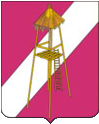 СОВЕТ СЕРГИЕВСКОГО СЕЛЬСКОГО ПОСЕЛЕНИЯКОРЕНОВСКОГО  РАЙОНАРЕШЕНИЕ17 июня 2014 года			          		                                        № 297                                                              ст.СергиевскаяО назначении выборов Совета Сергиевского сельского поселения Кореновского районаВ связи с истечением срока полномочий Совета Сергиевского сельского поселения  Кореновского района, в соответствии со статьей 23 Федерального закона от 06 октября 2003 года №131-ФЗ «Об общих принципах организации местного самоуправления в Российской Федерации», статьей 10 Федерального закона от 12 июня 2002 года № 67-ФЗ «Об основных гарантиях избирательных прав и права на участие в референдуме граждан Российской Федерации», статьей 6 Закона Краснодарского края от 26 декабря 2005 года № 966-КЗ «О муниципальных выборах в Краснодарском крае», руководствуясь статьями 13 и 26 Устава Сергиевского сельского поселения Кореновского района, Совет Сергиевского сельского поселения Кореновского района р е ш и л:1. Назначить выборы Совета Сергиевского сельского поселения Кореновского района на 14 сентября 2014 года.2. Настоящее решение опубликовать в газете «Кореновские вести» в срок не позднее 19 июня 2014 года и разместить на официальном сайте администрации Сергиевского сельского поселения Кореновского района в сети Интернет.3. Контроль за исполнением пункта 2 настоящего решения возложить на постоянную комиссию по правопорядку и законности (Бажукова).4. Решение вступает в силу после его официального опубликования.Глава Сергиевского сельского поселения Кореновского района                                                                        С.А.Басеев